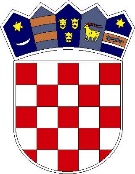 REPUBLIKA HRVATSKA 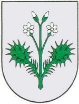 ZAGREBAČKA ŽUPANIJAOPĆINA DUBRAVICA 	Općinski načelnikMB: 02681587, OIB: 89243140464Pavla Štoosa 3, 10293 DubravicaTel. 01/3399-360, fax: 01/3399-707e-mail : opcina@dubravica.hrwww.dubravica.hr KLASA: 400-05/22-01/21URBROJ: 238-40-01-22-1Dubravica, 27. rujan 2022. godineNa temelju članka 38. Statuta Općine Dubravica („Službeni glasnik Općine Dubravica“ br. 01/2021) i članka 9. Pravilnika o provedbi postupka jednostavne nabave („Službeni glasnik Općine Dubravica“ broj 1/2017) načelnik Općine Dubravica donosiODLUKU O POČETKU POSTUPKA JEDNOSTAVNE NABAVENaziv predmeta nabave: Rekonstrukcija – II. Sutlanska-radoviRedni/evidencijski broj nabave: 34/2022Procijenjena vrijednost nabave: 440.974,16 kn bez PDV-aNazivi i adrese gospodarskih subjekata kojima će se uputiti Poziv na dostavu ponuda:LEVAK d.o.o., Pavla Štoosa 23, 10293 Dubravica, levak.doo@gmail.com RM SPRINT d.o.o., Janka Draškovića 36, 10290 Zaprešić, rmsprintzapresic@gmail.com Zagorjegradnja d.o.o., Kraljevec na Sutli 147, 49294 Kraljevec na Sutli, info@zagorjegradnja.hr Obrazloženje u slučaju slanja poziva na dostavu ponuda jednom gospodarskom subjektu, sukladno čl.10. Pravilnika o provedbi postupaka jednostavne nabave: N/PObveza objave poziva na dostavu ponuda    DA     NEAko da, medij objave (web stranica naručitelja, EOJN):  N/PČlanovima Povjerenstva za provedbu postupka jednostavne nabave imenuju se:1. Silvana Kostanjšek, ovl. osoba za provedbu postupaka javne nabave2. Franjo Frkanec3. Ivica StiperskiObaveze i ovlasti članova povjerenstva za provedbu postupka jednostavne nabave:priprema postupka jednostavne nabave: dogovor oko uvjeta vezanih za predmet nabave, kriterija za odabir ponuda, potrebnog sadržaja Poziva na dostavu ponuda, tehničkih specifikacija, ponudbenog troškovnika i ostalih dokumenata vezanih za predmetnu nabavu provedba postupka jednostavne nabave: slanje poziva za dostavu ponuda, otvaranje pristiglih ponuda, sastavljanje zapisnika o otvaranju, pregledu i ocjeni ponuda, odabir najpovoljnije ponude sukladno uvjetima propisanim Pozivom na dostavu ponuda, prijedlog za donošenje Odluke o odabiru ili Odluke o poništenju.Dostaviti:1. Članovima Povjerenstva za provedbu postupka jednostavne nabave 2. Pismohrana